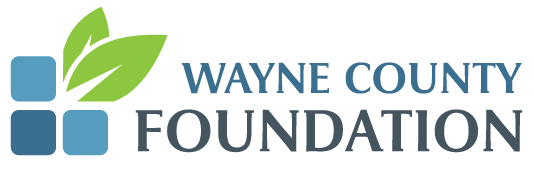 2021 Challenge Match Parameters2021 Challenge Match ParametersParticipationApplicant organizations must be:A qualified charity;Located in Wayne County; andIn good standing with the IRS and the Foundation.Match GoalsTwo “classes” of participation• $10K match; $10K threshold• $5K match; $5K thresholdThresholds represent the amount an organization must raise during the match period to receive match funds from the Foundation.Organizations apply for the level they think they can justify.The Foundation reserves the option to adjust match goals to levels other than requested.  Threshold levels will correspond to the adjusted goal.Previous performance in the program can be used to help adjust requested match goalsMatch Period / TimingOne designated period for all participants:November 1 – 9, 2021 (9 Days)Qualifying GiftsLimited to $1,000 gift per donor per organization receivedduring the match period. Distributions from Donor Advised Funds do qualify.Grant funds received during the match period do not qualify.Payments for goods and services do not qualify.ReportingDue by November 23 at 5:00 p.m.Tracking Sheet - Organizations must provide evidence of gifts received during the match period by completing the tracking sheet electronically.Cover Letter - A letter signed by both the organization’s executive director and board chair that certifies that the information included in the tracking sheet is complete and accurate.  Due by December 6 at 5:00 p.m.All thank you letters must be mailed by this date and an email sent to Program Officer stating date of mailing.Due by February 1, 2022 at 5:00 p.m.Grant Use ReportGift ReceiptsOrganization’s responsibility to mail by December 6Criteria for Selection	Organizations will be selected to participate based on: •There will be a greater emphasis on previous fundraising performance – especially moving forward – to help select participants.  •Only requests for ongoing operating support will be accepted. No project funding.•Prior year Grant Use Reports may be reviewed as part of the application process.